МДОУ «Детский сад № 95».Город Ярославль.Материал для занятий с детьми дома. Старшая группа. Тема недели:  ТранспортАвтор составитель: Яковлева Ирина Викторовна, воспитатель группы № 6. Сенсорная культура и первые шаги в математику.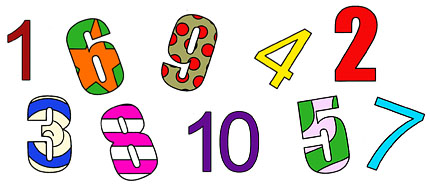 Приложение № 3. Математика.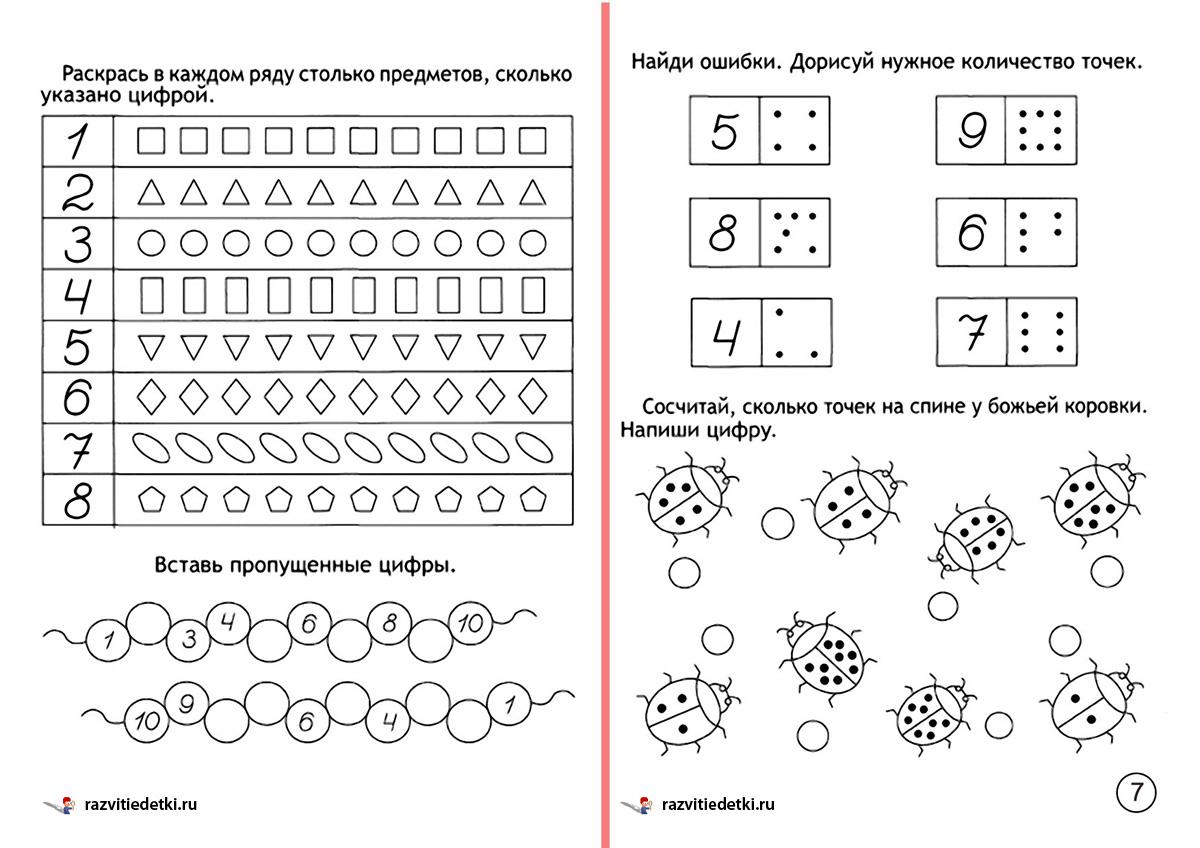 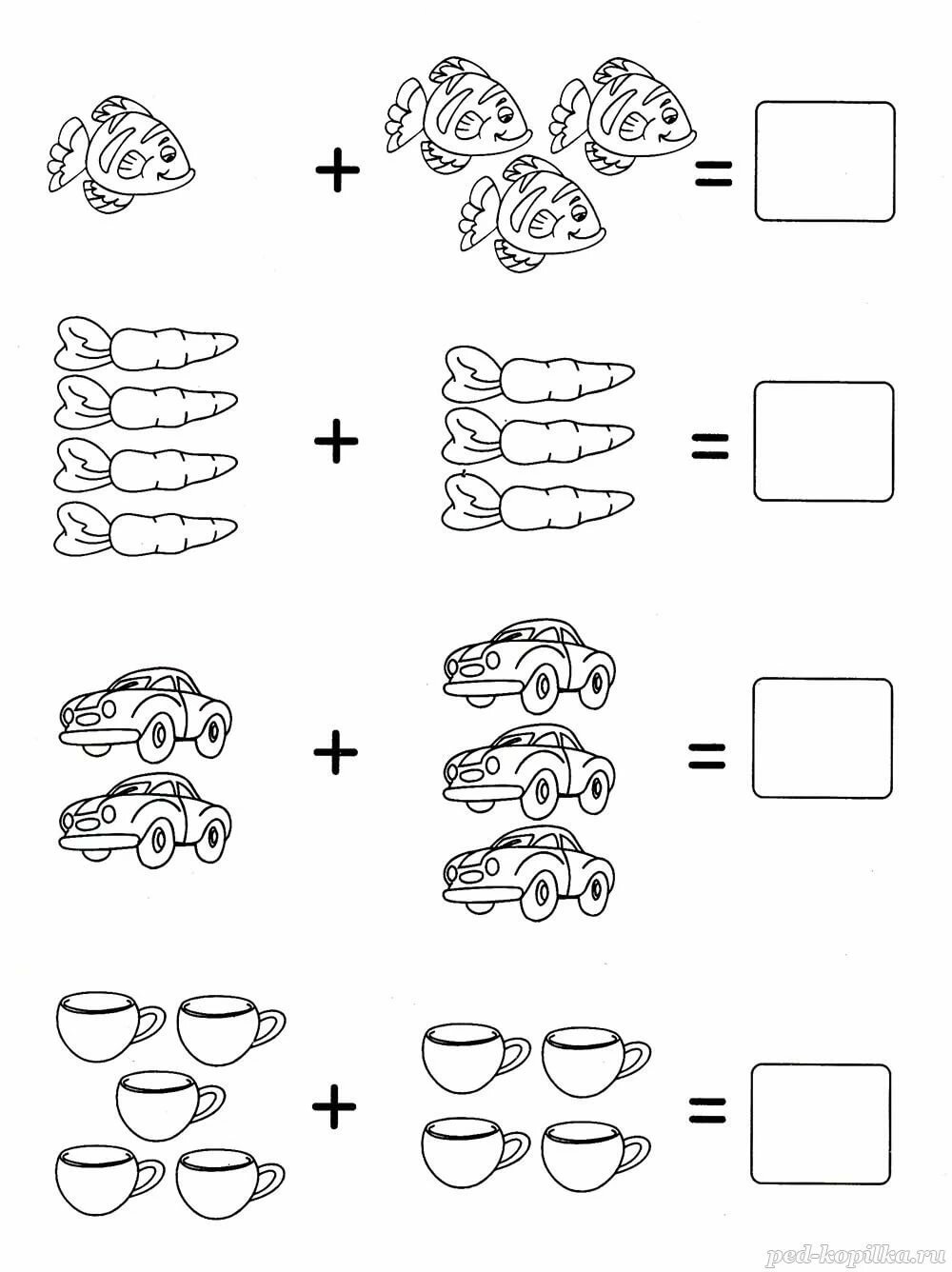 Список литературы:Чеплашкина И.Н. Математика - это интересно. Рабочая тетрадь. 5-6 лет. Издательство: Детство-Пресс., 2018. – 40 с.